Сумська міська радаVІІІ СКЛИКАННЯ XIX СЕСІЯРІШЕННЯРозглянувши звернення юридичної особи, надані документи, відповідно до статей 12, 42, 92, 122, 123, пункту 6 частини третьої статті 186 Земельного кодексу України, частини четвертої статті 15 Закону України «Про доступ до публічної інформації», протоколу засідання постійної комісії з питань архітектури, містобудування, регулювання земельних відносин, природокористування та екології Сумської міської ради від 01.02.2022 № 44, керуючись пунктом 34 частини першої статті 26 Закону України «Про місцеве самоврядування в Україні», Сумська міська рада ВИРІШИЛА:Затвердити проект землеустрою щодо відведення земельної ділянки та надати Об’єднанню співвласників багатоквартирного будинку                                       «Лотос-39» (37846239) в постійне користування земельну ділянку за адресою:   м. Суми, вул. Романа Атаманюка, 39, кадастровий номер 5910136600:05:002:0026, площею 0,4390 га, категорія та цільове призначення земельної ділянки: землі житлової та громадської забудови, для будівництва і обслуговування багатоквартирного житлового будинку.Сумський міський голова					Олександр ЛИСЕНКОВиконавець: Клименко Юрій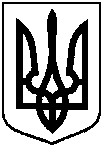 від 23 лютого 2022 року  № 2941-МРм. СумиПро затвердження проекту землеустрою щодо відведення земельної ділянки та надання її в постійне користування Об’єднанню співвласників багатоквартирного будинку «Лотос-39» за                    адресою: м. Суми, вул. Романа Атаманюка, 39, площею 0,4390 га